Livret d’accueil du stagiaireA emporter chaque jour sur le lieu de stage accompagné de la convention de stage.Les réponses doivent être rédigées correctement.ObjectifsJe découvre l'organisation d'une organisation (entreprise, association, collectivité…).J’analyse mon expérience et je conserve une trace écrite de ma séquence d’observation en milieu professionnel.Je travaille les compétences du socle commun suivantes : Adapté à partir du livret ONISEP ‘exploiter la séquence d’observation en milieu professionnel’A retenir : Si le stagiaire a effectué deux stages différents au cours de l’année de 3ème, il doit nécessairement faire compléter la fiche ‘appréciation du stage par l’entreprise’ en page 9 pour chacun des deux stages. DÉCOUVERTE DU MONDE PROFESSIONNEL DANS L’ENTREPRISEMON IDENTITÉPrénom et nom: ……………………………………………………………………………………….Date de naissance : …………………………………………………………………………………...Adresse personnelle : …………….………………………………………………………………….Téléphone du domicile : ………………………………………………………………………………Nom du professeur principal : ………………………………………………………………………..IDENTITÉ DE L'ENTREPRISENom de l'entreprise : …………………………………………………………………………………..Adresse : ………………………………………………………………………………………………..Tél : ……………………………………………………………………………………………………...Mail :  ………………………………...………………………………………………………………….Nom du/ de la responsable de l’entreprise : ………………………………………………………Nom du/ de la tuteur/tutrice pour ce stage :  ……………….……………………………………..MA RECHERCHE DE STAGEComment ai-je eu connaissance de l'existence de cette entreprise ? ………………………………………………………………………………………………………………………………………………………………………………………………………………………………………………………………………………………………………………………………………Comment me suis-je présenté-e à l'entreprise ? (seul-e ou accompagné-e, avec un CV, une lettre de motivation, tenue vestimentaire particulière...) ………………………………………………………………………………………………………………………………………………………………………………………………………………………………………………………………………………………………………………………………………Quelles difficultés ai-je rencontré pour trouver mon stage ?………………………………………………………………………………………………………………………………………………………………………………………………………………………………………………………………………………………………………………………………………Ai-je sollicité l’aide de mon professeur principal et/ou de Mme Lejeune (BDI) ?…………………………………………………………………………………………………………………………………………………………………………………………………………………………Dates du stage : ……………………………………………………………………………………….PRÉSENTATION DE L'ENTREPRISEQuelle est l'activité principale de l'entreprise ? ………………………………………………………………………………………………………………………………………………………………………………………………………………………………………………………………………………………………………………………………………Combien de salariés travaillent dans cette entreprise ? …………………………………………………………………………………………………………………………………………………………………………………………………………………………Où classer l'entreprise d'accueil de mon stage ? (plusieurs cases à cocher) :Administration1 : organisation qui propose des services non marchands (services chargés du fonctionnement de l’Etat ou d’une collectivité ; activités comptables, juridiques, secrétaires…).Entreprise2 : organisation qui produit des services ou des biens à destination de clients ou usagers dans un but commercial.LE PERSONNEL DE L'ENTREPRISEL'ENTREPRISE ET SES METIERSJe cite quelques noms de métiers exercés dans l'entreprise : …………………………………………………………………………………………………………………………………………………………………………………………………………………………………………………………………………………………………………………………………………………………………………………………………………………………………………………………………………………………………………………………………………………………………Les 3 grandes fonctions dans une entreprise sont : produire, commercialiser, administrer.Ecris le nom de chaque métier cité à la question précédente dans le tableau ci-dessous, en l’associant à son activité principale et sa fonction dans l’entreprise :INTERVIEW D'UN PROFESSIONNELInterview de (nom de la personne) : ………………………………………………………………………….Autorisation de filmer l’interview (pour diffusion uniquement au forum des métiers du collège) :Autorisation de prendre des photos (pour diffusion uniquement au forum des métiers du collège) :Profession : ………………………………………………………………………………………………….Signature du professionnel : Quelles qualités doit-on développer pour exercer cette profession ? …………………………………………………………………………………………………………………………………………………………………………………………………………………………Combien d'heures par semaine (ou par mois) travaille-t-elle, en moyenne ? ……………………………………………………………………………………………………………Quel est son parcours scolaire initial (niveau d'arrêt des études au départ) ? …………………………………………………………………………………………………………………………………………………………………………………………………………………………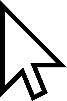 A partir du site www.onisep.fr/Decouvrir-les-metiers (voir Fiches métiers), j’explique si son parcours correspond à la formation habituelle.………………………………………………………………………………………………………………………………………………………………………………………………………………………………………………………………………………………………………………………………………………………………………………………………………………………………………………………………………………………………………………………………………………………………………………………………………………………………………………………………………………Cette personne a-t-elle dû reprendre un parcours de formation par la suite ? Si oui, lequel ?…………………………………………………………………………………………………………………………………………………………………………………………………………………………Quels ont été ses différents postes dans l’entreprise ? …………………………………………………………………………………………………………………………………………………………………………………………………………………………Je décris ses tâches de travail :……………………………………………………………………………………………………………………………………………………………………………………………………………………………………………………………………………………………………………………………………………………………………………………………………………………………………………………………………………………………………………………………………………………………………………………………………………………………………………………………………………………………………………………………………………………………………………………………………………………………………………………………………………………………………………………………………………………………………………………………………………………………………………………………………………………………………………………………………COMPTE-RENDU DE L’OBSERVATIONJE DÉCRIS MES ACTIVITÉS DANS L'ENTREPRISE1er jour : ……….…………………………………………………………………………………………………………………….…………………………………………………………………………………………………………………….…………………………………………………………………………………………………………………….……………………………………………………………………………………………………………2ème jour : ……….…………………………………………………………………………………………………………………….…………………………………………………………………………………………………………………….…………………………………………………………………………………………………………………….……………………………………………………………………………………………………………3ème jour : ……….…………………………………………………………………………………………………………………….…………………………………………………………………………………………………………………….…………………………………………………………………………………………………………………….……………………………………………………………………………………………………………4ème jour : ……….…………………………………………………………………………………………………………………….…………………………………………………………………………………………………………………….…………………………………………………………………………………………………………………….……………………………………………………………………………………………………………5ème jour : ……….…………………………………………………………………………………………………………………….…………………………………………………………………………………………………………………….…………………………………………………………………………………………………………………….……………………………………………………………………………………………………………J'ANALYSE MES ACTIVITÉSLes activités décrites correspondent-elles à ce que j'avais imaginé ?Explique pour quelles raisons :……….…………………………………………………………………………………………………………………….…………………………………………………………………………………………………………………….……………………………………………………………………………………………………………Quelles sont les activités qui m'ont le plus intéressé ? Pourquoi ?……….…………………………………………………………………………………………………………………….…………………………………………………………………………………………………………………….……………………………………………………………………………………………………………Quelles sont celles qui m'ont paru les plus désagréables ? Pourquoi ?……….…………………………………………………………………………………………………………………….…………………………………………………………………………………………………………………….……………………………………………………………………………………………………………J’ÉVALUE MON FONCTIONNEMENT EN ENTREPRISE EN TANT QUE STAGIAIRECe stage d'observation en entreprise m'a-t-il aidé à préciser mon projet professionnel ?Pourquoi ? ……….…………………………………………………………………………………………………………………….…………………………………………………………………………………………………………………….…………………………………………………………………………………………………………………….…………………………………………………………………………………………………………………….…………………………………………………………………………………………………………………….……………………………………………………………………………………………………………APPRÉCIATION DU STAGE PAR L’ENTREPRISE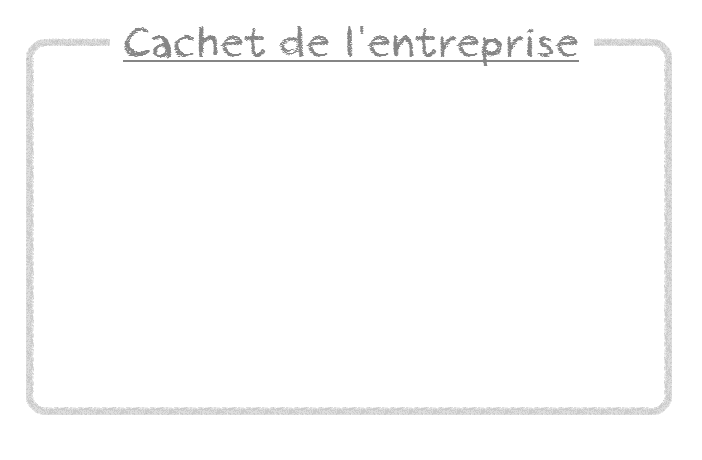 Nom et signature du/ de la tuteur/ tutrice :……………………………………………………………….…Quelle est votre fonction dans l’entreprise (ou intitulé de poste) ?……….…………………………………………………………………………………………………………………….……………………………………………………………………………………………………………Quelles ont été les qualités exprimées par le/la stagiaire lors de son séjour dans l'entreprise ? 
Quelle appréciation pouvez-vous donner sur la globalité du stage ?……….…………………………………………………………………………………………………………………….…………………………………………………………………………………………………………………….…………………………………………………………………………………………………………………….…………………………………………………………………………………………………………………….……………………………………………………………………………………………………………Que pouvez-vous donner comme conseils de projet professionnel ?……….…………………………………………………………………………………………………………………….…………………………………………………………………………………………………………………….…………………………………………………………………………………………………………………….…………………………………………………………………………………………………………………….……………………………………………………………………………………………………………Merci de votre participation.ÉVALUATION DU STAGE AVEC MES PARENTS Nom et signature du parent : ………………………………………………………………………………………….………………………...Votre enfant a-t-il semblé manifester de l'intérêt pour ce stage ? ……….…………………………………………………………………………………………………………………….…………………………………………………………………………………………………………………….……………………………………………………………………………………………………………Avez-vous eu l'occasion de discuter avec lui/elle de son stage ? Qu'en est-il ressorti ? ……….…………………………………………………………………………………………………………………….…………………………………………………………………………………………………………………….…………………………………………………………………………………………………………………….……………………………………………………………………………………………………………En quoi le stage a-t-il provoqué un changement dans sa perception du monde du travail ? ……….…………………………………………………………………………………………………………………….…………………………………………………………………………………………………………………….…………………………………………………………………………………………………………………….……………………………………………………………………………………………………………En quoi cette expérience a-t-elle modifié ou renforcé son projet d’orientation ? ……….…………………………………………………………………………………………………………………….…………………………………………………………………………………………………………………….……………………………………………………………………………………………………………En tant que parent, le stage en entreprise vous semble-t-il intéressant ? Pourquoi ? ……….…………………………………………………………………………………………………………………….…………………………………………………………………………………………………………………….……………………………………………………………………………………………………………Avez-vous des remarques ou des suggestions à formuler ? ……….…………………………………………………………………………………………………………………….…………………………………………………………………………………………………………………….……………………………………………………………………………………………………………Merci de votre participation. EVALUATION DU STAGE par le professeur principal et Mme Lejeune (BDI) Nom du professeur principal : ……….……………………………………………………………………………………………………………Avis sur la recherche du stage (autonomie, implication, efficacité, organisation...) : ……….…………………………………………………………………………………………………………………….…………………………………………………………………………………………………………………….…………………………………………………………………………………………………………………….…………………………………………………………………………………………………………………….…………………………………………………………………………………………………………………….……………………………………………………………………………………………………………Avis sur le rapport de stage : ……….…………………………………………………………………………………………………………………….…………………………………………………………………………………………………………………….…………………………………………………………………………………………………………………….…………………………………………………………………………………………………………………….…………………………………………………………………………………………………………………….……………………………………………………………………………………………………………Avis sur l’implication lors des activités du BDI :……….…………………………………………………………………………………………………………………….…………………………………………………………………………………………………………………….…………………………………………………………………………………………………………………….…………………………………………………………………………………………………………………….…………………………………………………………………………………………………………………….……………………………………………………………………………………………………………Nom du conseiller-ère d'orientation psychologue du collège : Mme Zwertvaegher (permanence et RDV via le secrétariat).CIO : 9 rue d'Aire - 59190 HazebrouckTél : 03 28 43 79 59 cio.hazebrouck@ac-lille.fr  www1.ac-lille.fr/cid85586/cio-site-d-hazebroucq.html 6, rue Rémy Goetgheluck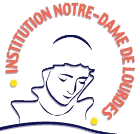                                                           Institution Notre Dame de Lourdes                                                 59114 Steenvoorde                                        03 28 43 33 13ndlourdes59.secretariat@orange.fr6, rue Rémy Goetgheluck                                                          Institution Notre Dame de Lourdes                                                 59114 Steenvoorde                                        03 28 43 33 13ndlourdes59.secretariat@orange.fr6, rue Rémy Goetgheluck                                                          Institution Notre Dame de Lourdes                                                 59114 Steenvoorde                                        03 28 43 33 13ndlourdes59.secretariat@orange.frNomPrénomClasseCompétences du socleTrès bonne maîtriseMaîtrise satisfaisanteMaîtrise fragileMaîtrise insuffisanteDomaine 1 : Ecrire pour construire sa pensée, argumenterDomaine 3 : S’engager et assumer des responsabilitésDomaine 3 : Exprimer ses émotions et ses sentimentsDomaine 3 : Comprendre les raisons de l’obéissance aux règles et à la loiAdministration1Entreprise2PubliquePrivée Production de biens Services  Distribution ProduireCommercialiserAdministrerTransformer la matière en produitTransformer le travail en serviceAméliorer la qualité du produit ou du serviceEtudier de nouveaux produitsRéduire les coûts de productionFaire connaître les produits de l'entrepriseAssurer la distribution des produitsVendre au meilleur prixLivrer les produitsDirigerGérerApprovisionnerOuiNonOuiNonExactementPas tout à faitPas du toutTrès bienBienMoyenInsuffisantJ'ai su rapidement où aller et à qui m'adresser dans l'entrepriseJ'ai su poser des questions, faire preuve de curiositéJ'ai fait preuve de ponctualitéJ'ai eu une relation cordiale avec chaque personne rencontrée dans l'entreprise	OuiNonTrès bienBienMoyenInsuffisantComportement général (présentation, politesse)Motivation, intérêt, esprit d'observationPonctualitéRelations avec le personnel